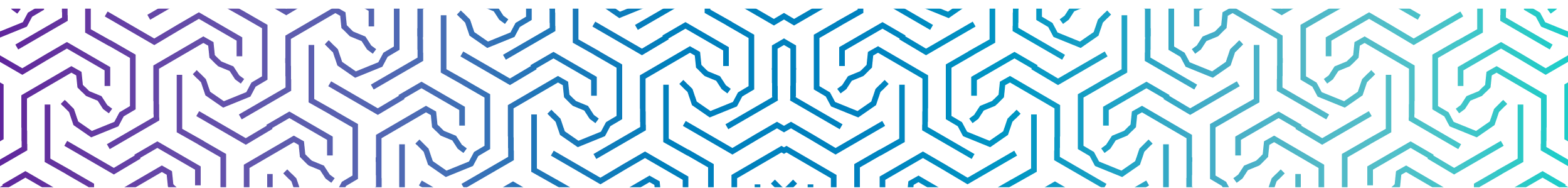 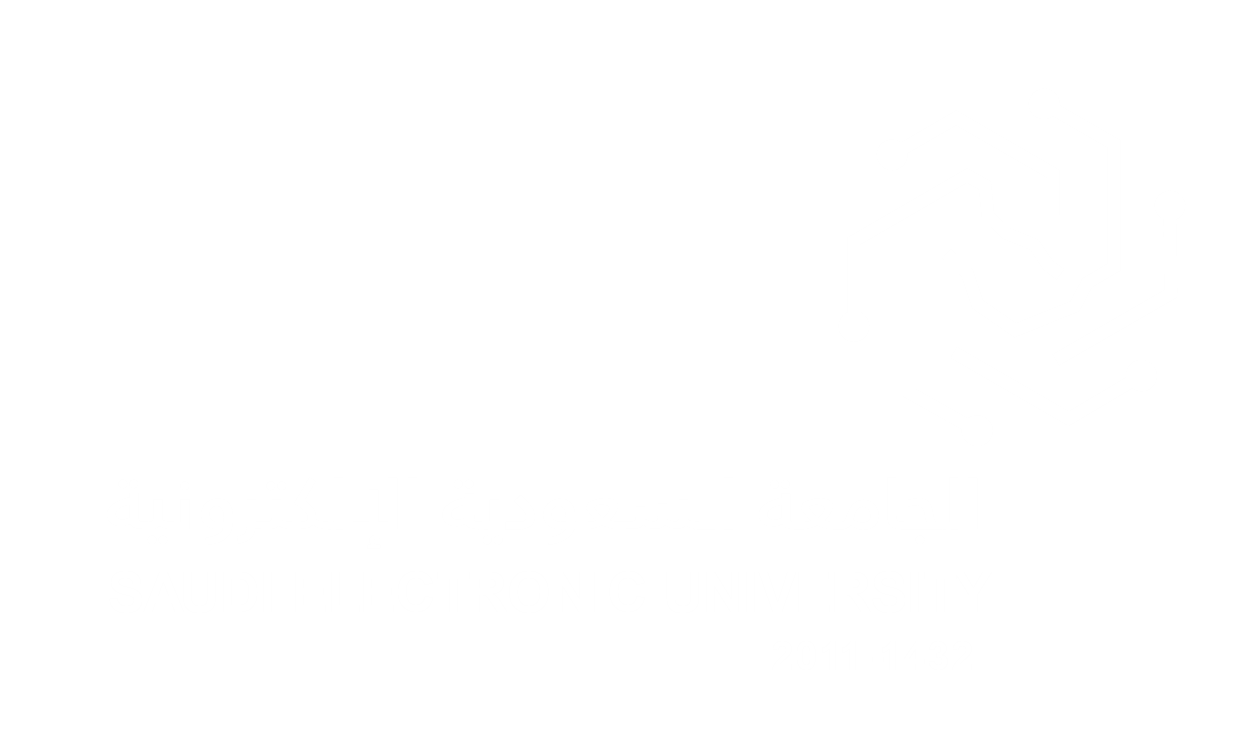 Introduction The Saudi Electronic University offers higher education that is built upon the best education models which are based on blended education’s applications and technologies. The university grants the degrees in programs and majors that are aligned with the job market’s needs. It strives to meet the development demands and supports lifelong learning to achieve its vision of integrating technology into the educational process; hence contributing to the digital transformation in the Kingdom. The trimester conversion in the Kingdom’s educational system is a change and development of the Saudi education system. This change impacts the educational ecosystem in form where the study duration and timetable have changed and in content also as the curricula has improved.  This guide is published by the Vice Presidency for Academic Affairs as part of the university’s efforts to meet the learning objectives and achieve the learning outcomes through providing an effective model of the trimester conversion, and to support the MOE initiative to develop the educational ecosystem as well as achieving the goals of vision 2030. In addition, it is intended to support Human Capability Development Program that aims to enhancing the educational environment, cultivating skills, and increasing the effectiveness of learning outcomes to fulfill the needs of the job market. This guide includes the study regulations during the first semester for the undergraduates’ programs as well as the rules and regulations concerning students throughout their university years. Vision To obtain a leading role in integrating technology into education; hence contributing to the national development. Mission To provide distinguished education for all society members who contribute to producing, sharing, and benefiting from knowledge to achieve development socially, culturally and economically. Strategic Goals Providing distinguished education that enables learners to achieve their academic and professional aspirations Building a regional leading role in e-learning Growth in digital innovation and technical entrepreneurshipStrengthening communication with local communities across the KingdomAchieving financial sustainability and expenditure efficiencyKey Characteristics of Trimester ConversionAn Overview of the Conversion and its GainsIt is a study system in which the academic year is divided into three semesters, each of which is 13-week long including final exams in addition to a possible summer semester of eight weeks. It is noteworthy that the trimester conversion helps wrap up the study material in one semester, which brings students closer to graduation and increases the efficiency of learning and expenditure as well as benefiting from the university's various resources.Application Mechanism    Transitional Stage:                                                      A Comprehensive Conversion Plan:Impact of Conversion on the Study PlansThe course materials are distributed over 11 academic weeks in the study plans, the contact hours have been increased by multiplying the credit hours by 1.5. The contact hours for all undergraduate programs are amended, and the changes have been applied to the study plans of different programs. All courses of 3 credit hours are modified to 4.5 contact hours, and courses of 2 credit hours are modified to 3 contact hours.Courses in the Common First Year are redistributed as follows: Impact of Conversion on the Academic WeeksThe semester is divided into 13 weeks; 11 weeks for actual study, one week for orientation and one week for final exams.Impact of Conversion on the Academic Schedules and Lectures TimetablesBelow is the duration of lectures of three-credit hour coursesCourses of 2 credit hours have been modified as follows:The school hours were modified to start from 3:30 to 9:15 pm, and the total of shifts is 4, the courses of 3 credit hours are delivered in one of these shifts and its duration is 75 min:The courses of 2 credit hours are delivered in one of these shifts and its duration is 50 min:To ensure more flexible lecture times, lectures are available on Thursday for 100 min according to the following timing:To achieve higher operating efficiency in getting the optimal use of the study halls and premises, the lecture days are divided based on the colleges as follows:Impact of Conversion on ExamsExams are considered the key means to assess students during the semester. The university adopts two stages of examination: the first stage is midterm exams and the second is the final exams. The examination systems are provided in two forms: offline computer-based exams and online exams, depending on the nature of the course. To ensure proper exam execution: the following conditions are adopted: Exams can be scheduled on Saturday if they do not conflict with a long weekend.Exam days shall be 6 days maximum for each level.Alternative exams of finals shall be conducted during the subsequent semester.Number of sessions:4 sessions for midterm exams3 sessions for final examsScheduling exams on Thursday shall not affect the process of delivering lectures in the same week.Exam duration; the mid-term exam duration shall last for one hour, and the final exam shall last for two hours. Examination times shall be scheduled according to the table below: Impact of Conversion on the Academic ProceduresAcademic CalendarThe Deanship of Admission and Student Affairs provided the academic calendar for the first semester of the academic year 1444 AH in the trimester system. The rules and procedures regulating the conduct of the educational process for this semester were implemented.To see the academic calendar, click on the following link or scan the interactive code:  Note:Students must adhere to the dates of academic procedures and other services according to the academic calendar. Note that the application of some services is in the current semester and implementation is in the following one.To see the instructions for paying tuition fees for the undergraduate program, click on the following link or scan the interactive code: 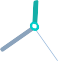 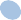 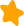 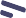 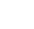 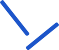 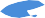 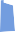 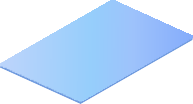 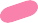 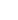 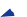 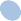 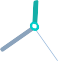 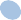 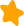 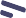 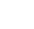 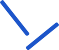 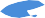 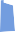 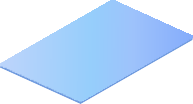 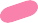 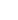 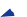 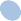 Dimensions of the Educational Process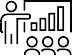 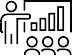 Education Model at the University  The Saudi Electronic University depends on the blended learning approach, this system requires students to attend face-to-face lectures by 25% - 33% including mid-term and final exams according to the region where student registered. On the other hand, the remaining 66% - 75% is for virtual classrooms, educational forums, and following-up with the digital education contents.Rules of the Educational Process during the Semester  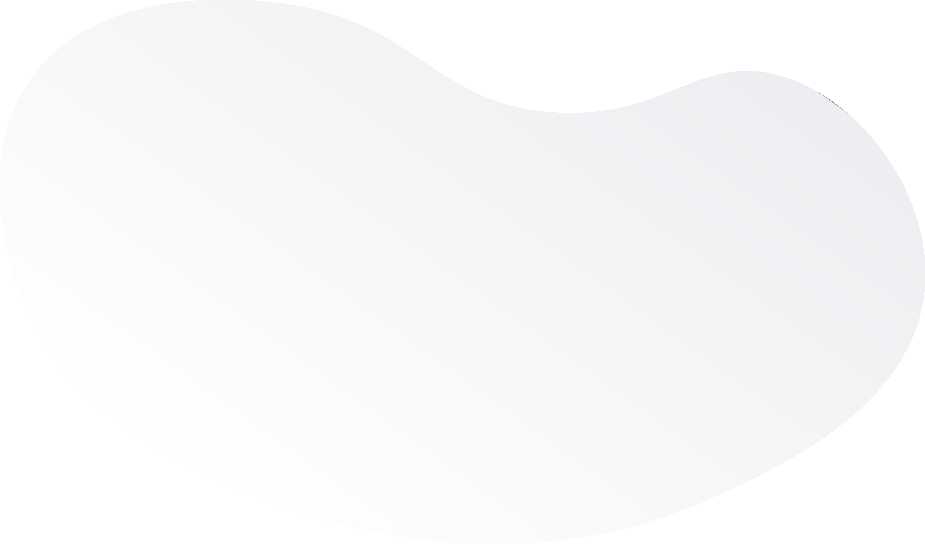 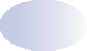 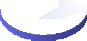 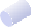 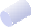 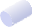 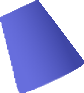 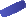 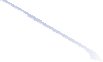 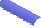 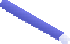 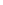 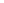 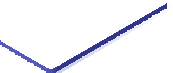 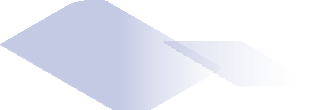 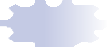 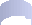 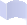 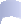 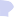 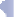 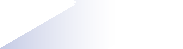 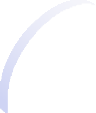 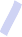 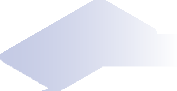 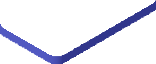 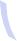 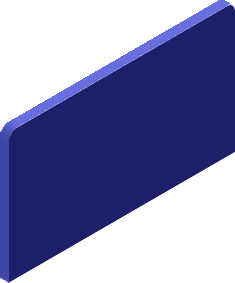 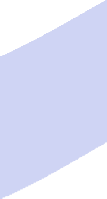 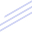 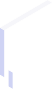 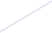 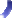 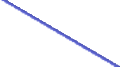 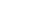 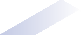 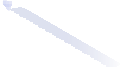 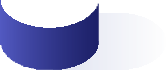 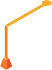 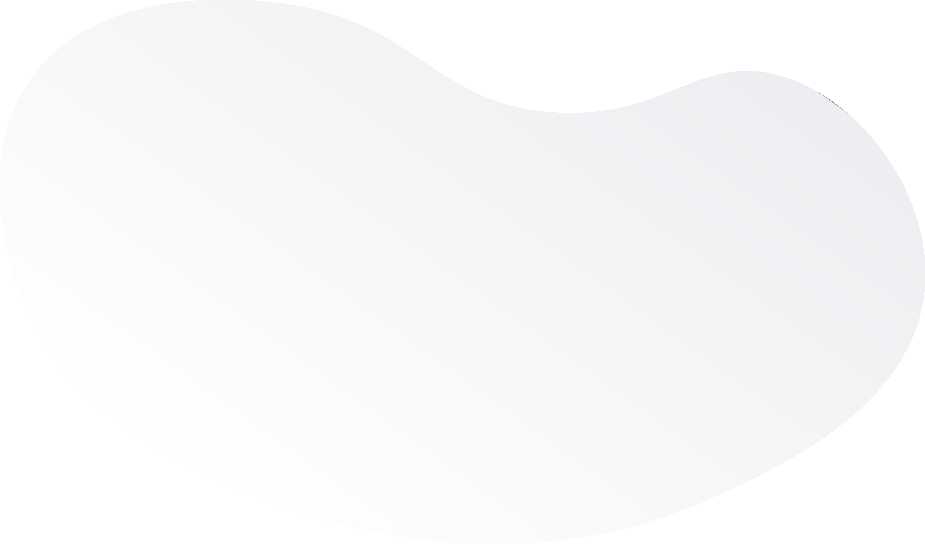 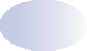 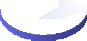 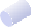 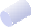 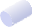 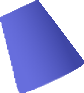 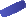 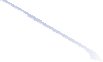 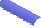 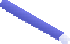 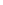 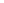 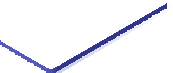 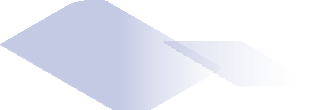 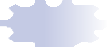 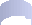 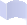 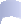 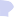 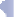 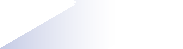 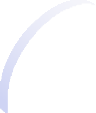 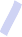 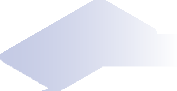 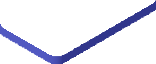 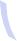 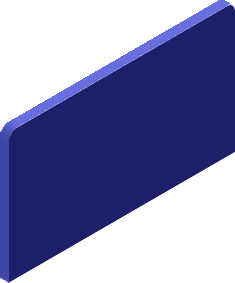 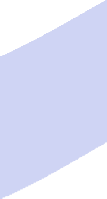 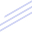 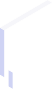 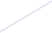 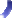 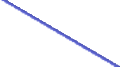 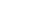 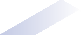 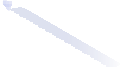 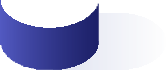 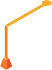 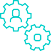 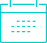 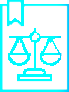 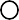 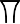 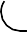 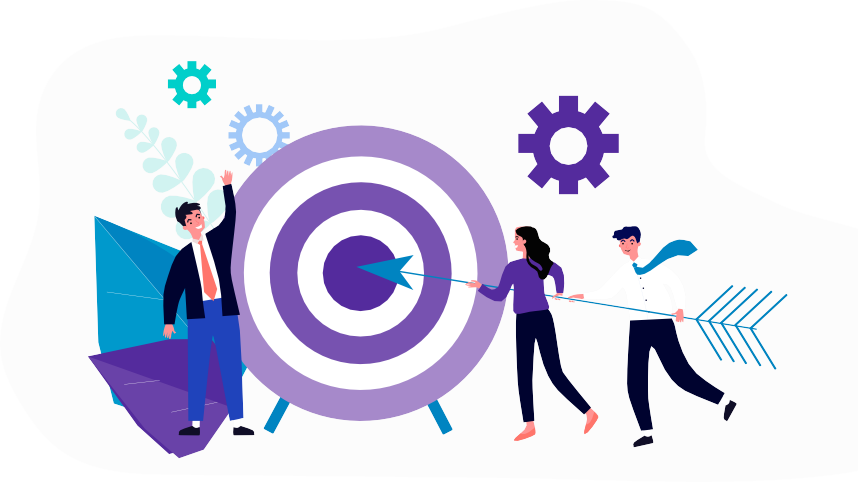 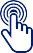 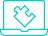 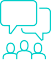 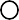 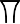 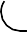 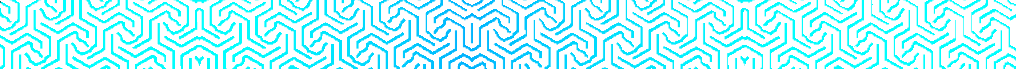 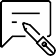 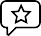 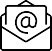 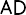 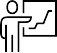 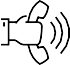 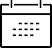 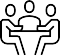 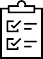 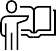 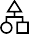 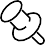 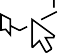 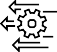 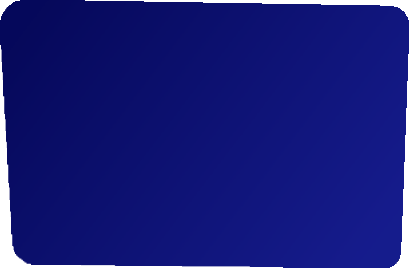 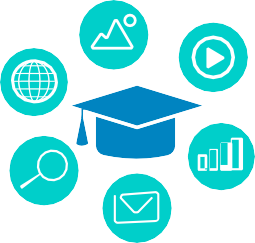 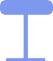 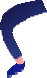 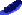 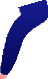 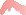 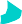 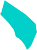 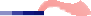 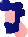 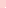 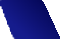 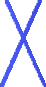 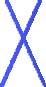 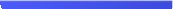 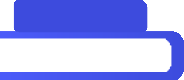 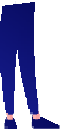 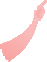 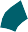 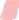 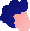 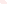 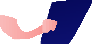 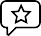 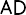 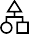 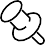 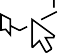 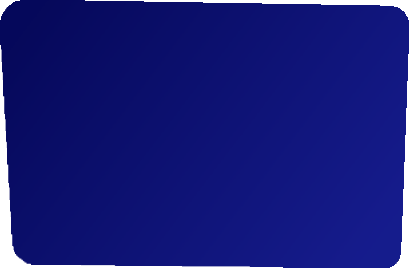 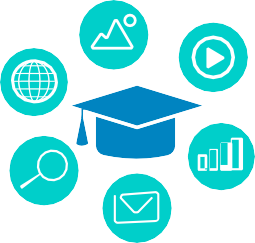 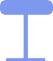 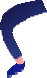 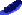 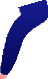 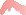 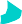 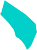 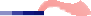 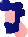 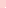 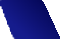 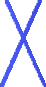 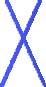 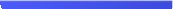 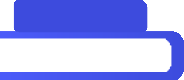 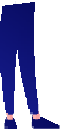 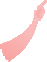 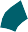 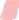 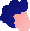 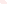 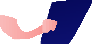 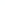 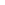 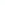 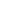 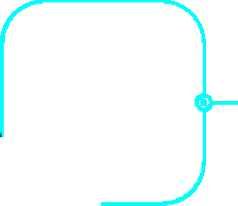 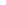 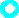 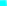 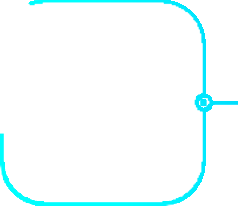 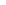 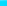 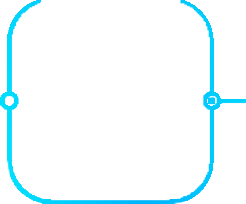 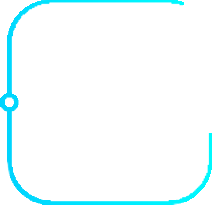 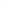 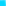 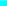 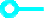 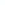 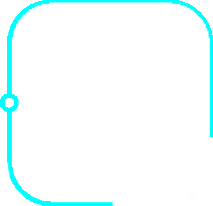 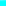 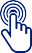 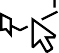 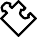 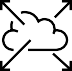 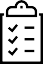 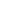 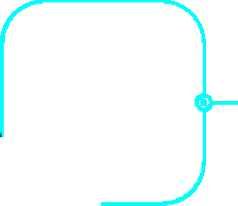 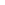 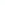 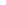 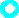 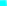 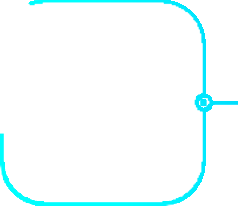 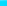 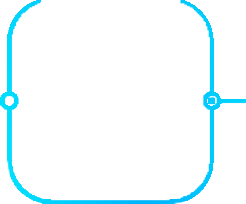 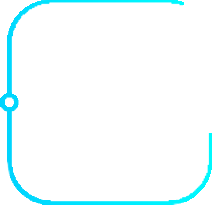 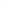 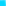 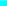 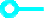 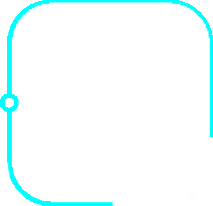 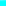 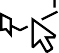 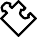 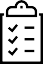 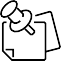 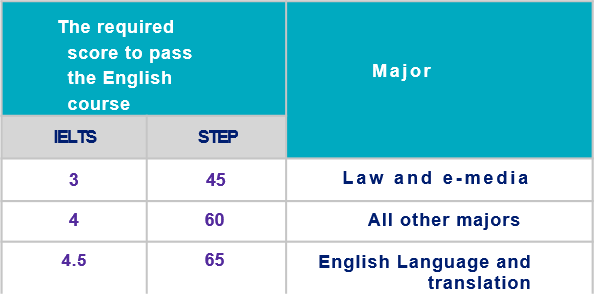 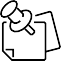 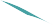 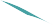 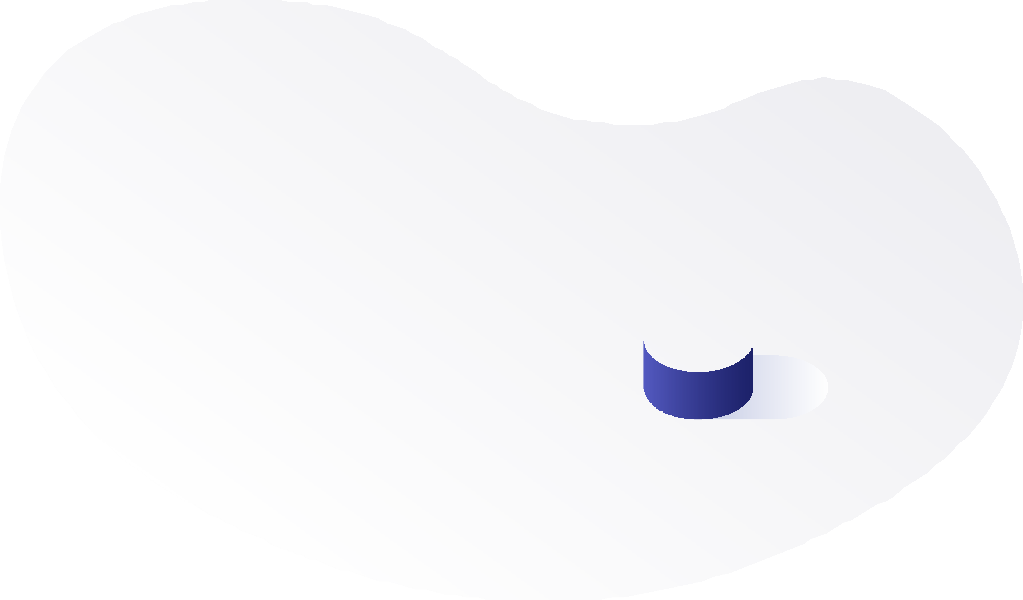 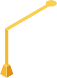 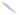 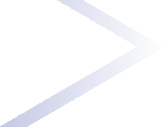 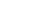 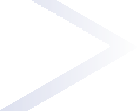 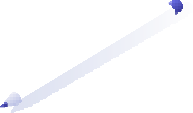 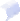 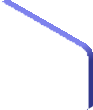 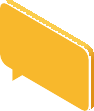 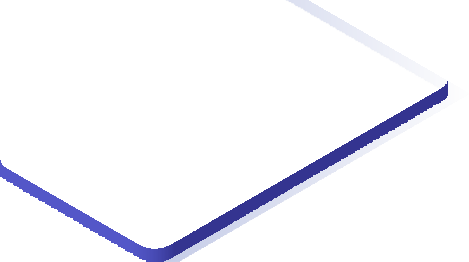 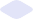 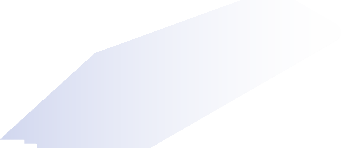 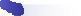 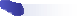 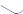 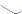 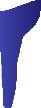 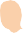 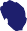 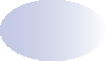 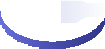 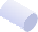 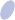 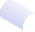 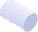 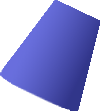 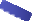 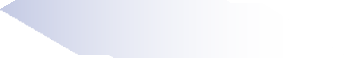 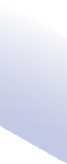 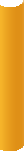 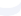 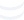 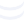 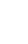 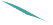 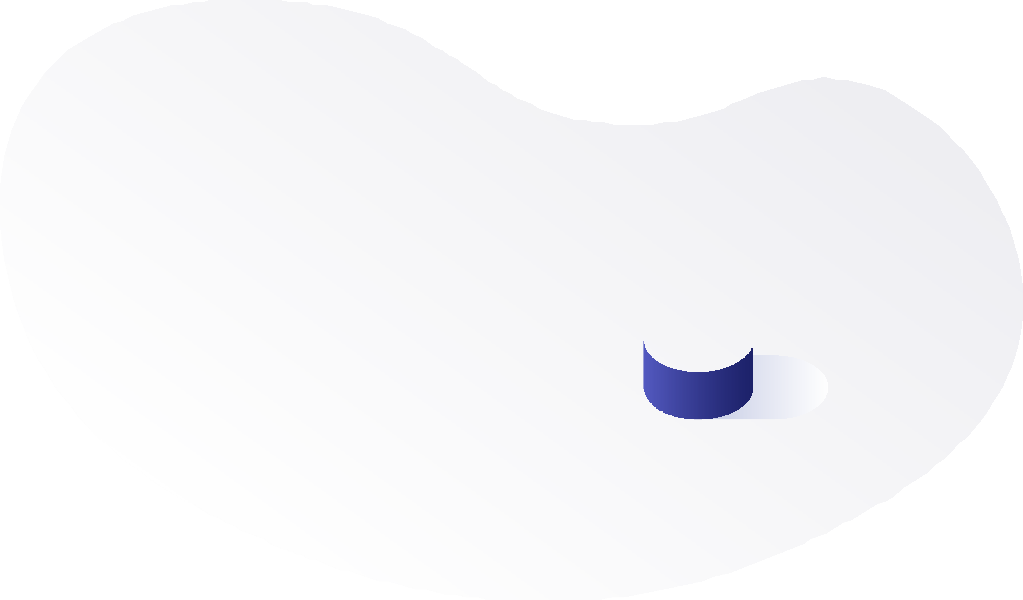 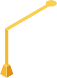 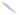 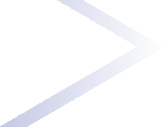 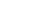 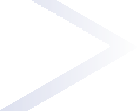 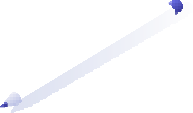 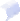 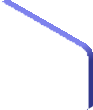 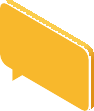 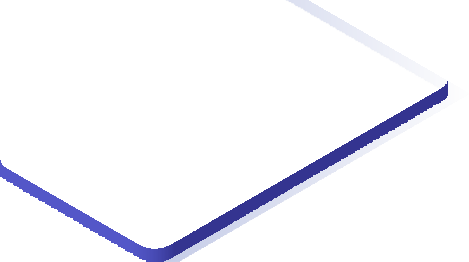 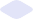 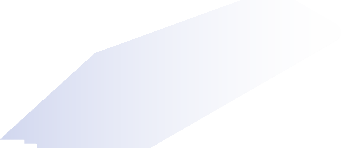 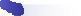 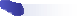 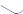 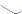 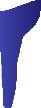 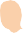 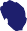 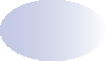 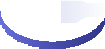 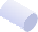 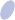 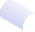 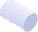 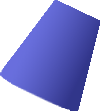 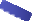 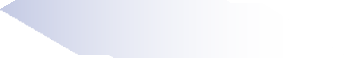 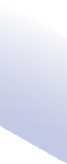 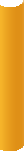 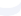 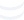 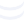 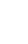 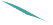 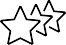 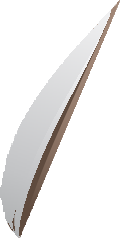 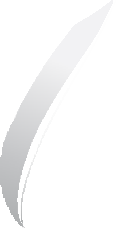 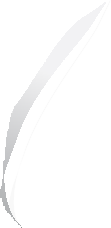 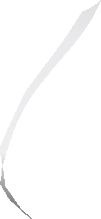 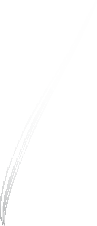 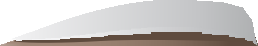 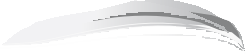 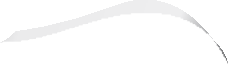 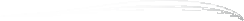 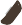 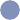 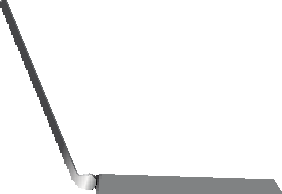 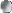 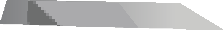 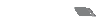 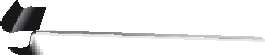 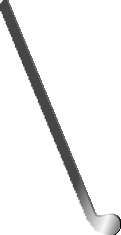 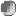 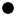 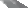 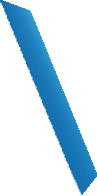 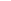 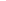 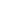 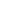 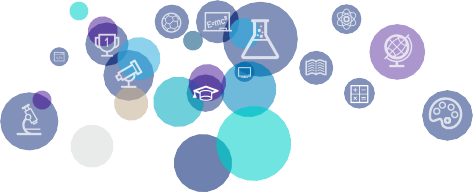 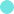 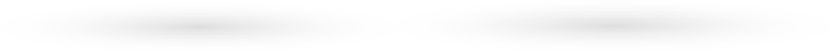 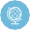 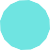 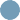 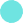 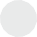 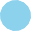 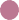 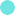 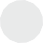 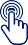 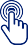 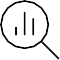 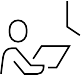 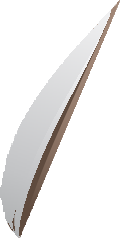 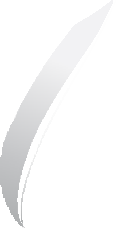 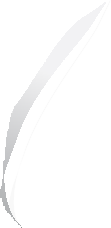 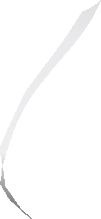 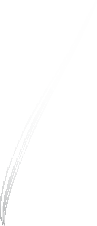 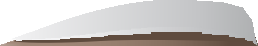 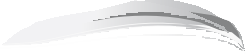 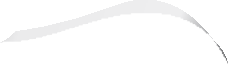 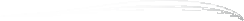 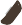 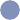 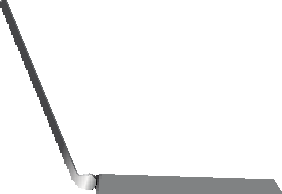 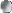 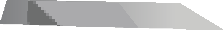 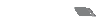 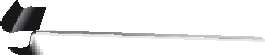 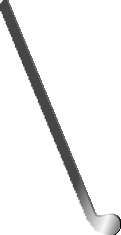 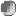 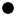 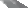 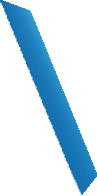 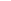 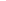 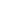 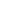 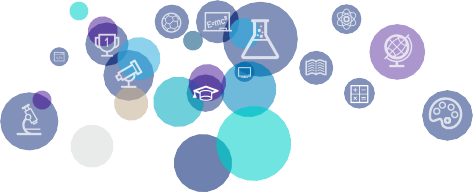 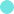 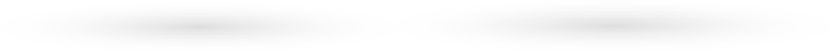 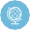 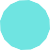 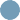 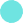 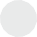 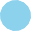 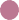 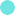 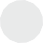 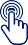 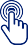 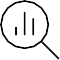 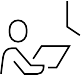 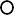 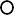 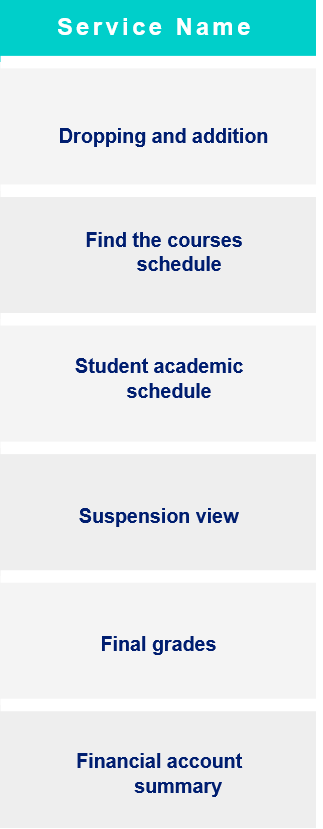 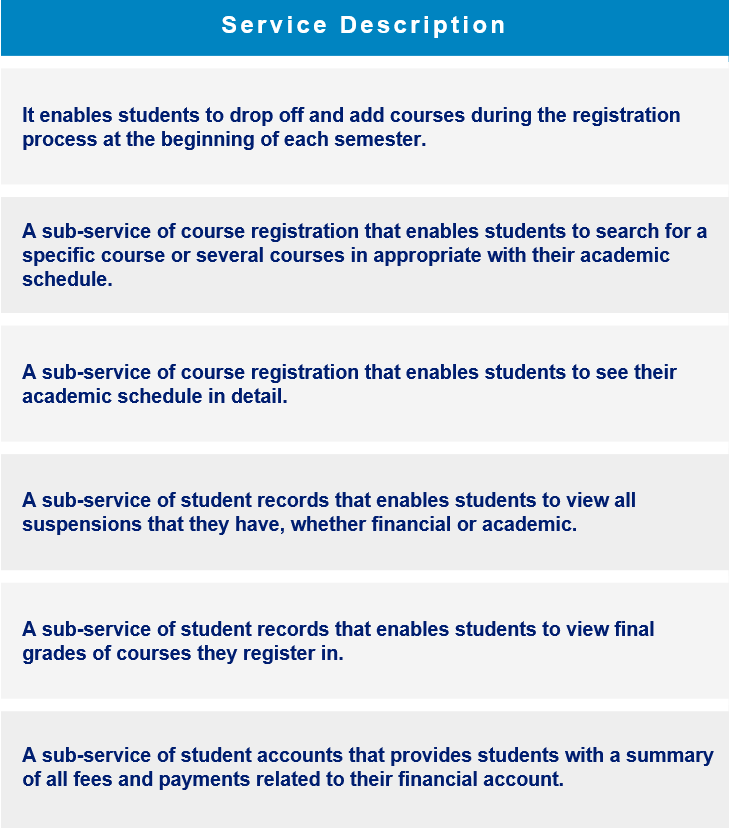 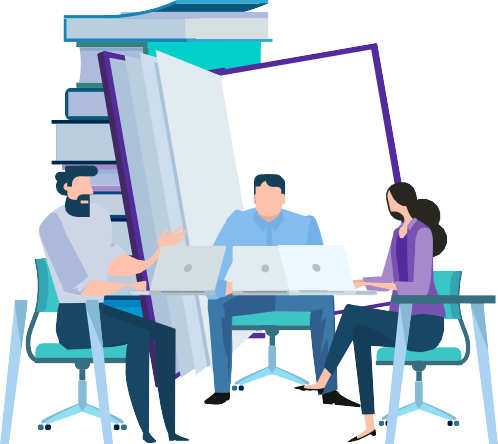 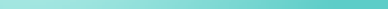 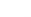 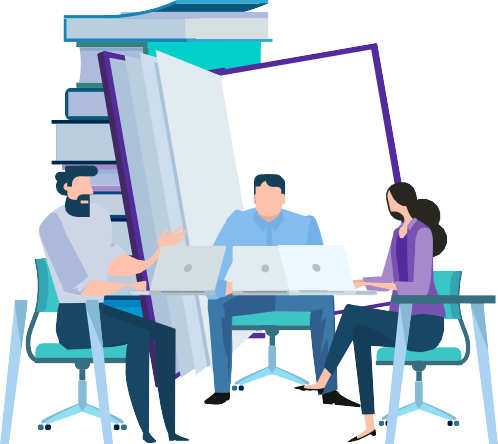 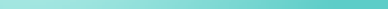 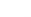 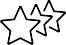 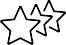 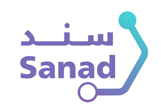 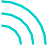 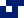 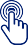 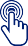 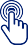 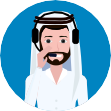 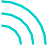 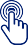 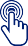 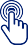 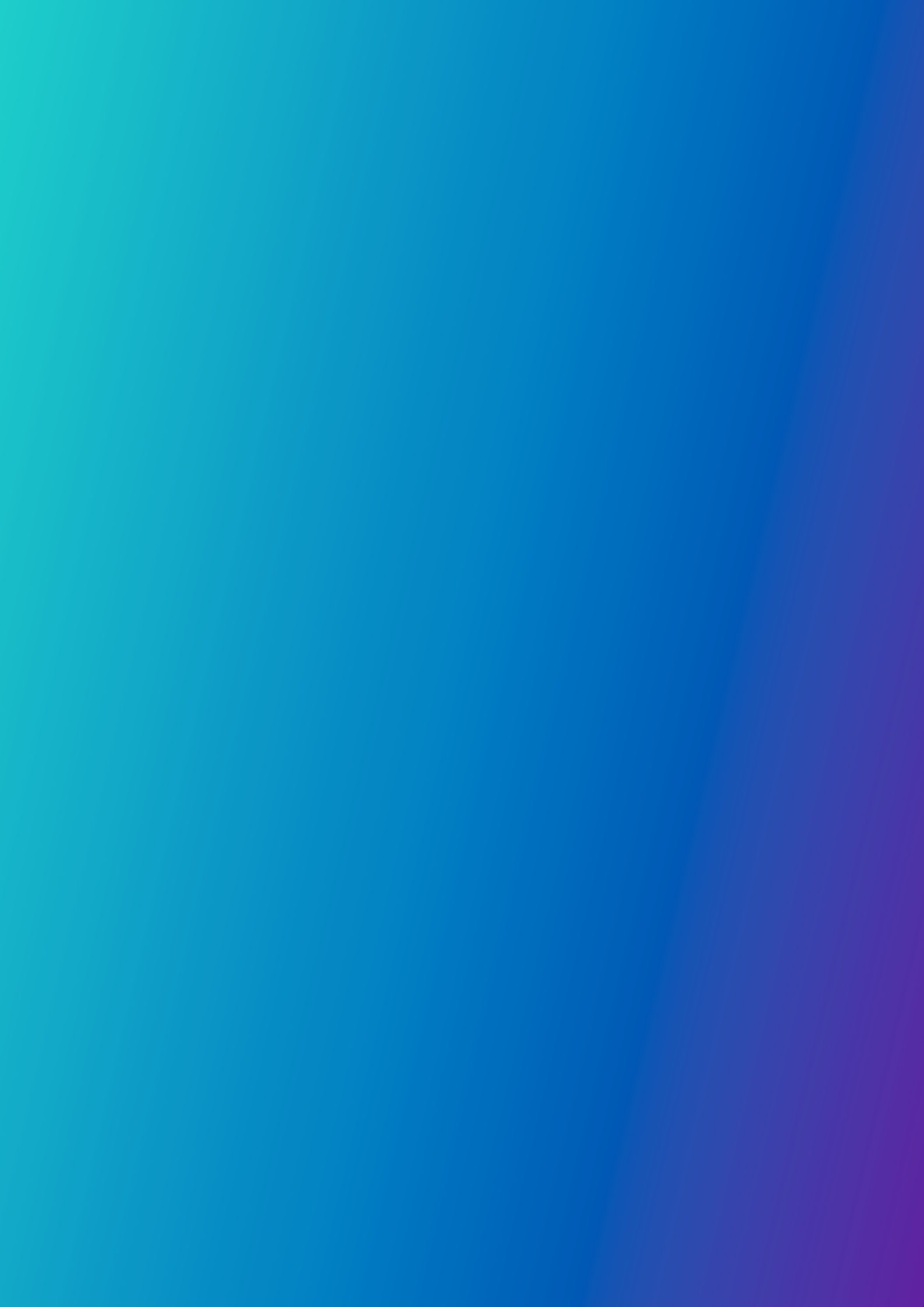 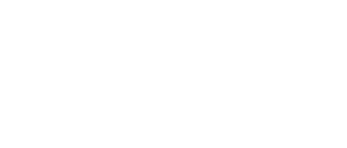 	13MajorsLevels Before the Trimester ConversionLevels Before the Trimester ConversionDigital Media and Lawlevel 1level 1, level 2All majors except Digital Media and Lawlevel 1, level 2level 1, level 2, level 3Before ConversionAfter Conversion50 minX 1.575 minFace To Face50 minX 1.575 minOnline50 minX 1.575 minAsynchronous (Interactive)Before ConversionAfter Conversion50 min50 minFace To Face50 min50 minOnline50 minAsynchronous (Interactive)Lecture 1Lecture 2Lecture 3Lecture 43:30 – 4:45 pm5:00 – 6:15 pm6:30 – 7:45 pm8:00 – 9:15 pmLecture 1Lecture 2Lecture 3Lecture 43:30 – 4:20 pm5:00 – 5:50 pm6:30 – 7:20 pm8:00 – 8:50 pmLecture 1Lecture 2Lecture 33:30 – 5:10 pm5:30 – 7:10 pm7:30 – 9:10 pmCollegeFace To Face LecturesOnline LecturesCollege of Science and Theoretical StudiesSunday and MondayTuesday and WednesdayCollege of Administrative and Financial SciencesSunday and MondayTuesday and WednesdayCollege of Computing and InformaticsTuesday and WednesdaySunday and MondayCollege of Health ScienceTuesday and WednesdaySunday and MondayMidterms4:00 – 5:00 pm5:30 – 6:30 pm7:00 – 8:00 pm8:30 – 9:30 pmFinals3:00 – 5:00 pm5:30 – 7:30 pm8:00 – 10:00 pmCommon First YearGeneral Preparation Courses(Islamic Culture)Colleges and Departments CoursesLecturesVirtual 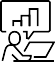 VirtualF2F (blended model)ExamsF2FVirtual F2FService DescriptionService DescriptionThis service enables students to access and read their courses and download attachments.This service enables students to access and read their courses and download attachments.This service enables students to access the University's extracurricular activities.This service enables students to access the University's extracurricular activities.A Sub-service of courses tools enables students to access e-books provided by publishers and to do activities and assignmentsA Sub-service of courses tools enables students to access e-books provided by publishers and to do activities and assignmentsThis service enables students to get more information about the system’s usage, its tools, and the necessary technical requirements.The required score to pass the English courseThe required score to pass the English courseMajorIELTSSTEPMajor345Law and Digital Media460All other majors4.565English Language and translation